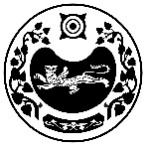                                                           ПОСТАНОВЛЕНИЕот 02.10.2023 года                                  аал Чарков                                    № 67-пО присвоении адресаобъекту недвижимости	В соответствии с Законом Российской Федерации № 131-ФЗ от 06.10.2003г.	«Об общих принципах организации местного самоуправления в Российской Федерации» (с последующими изменениями), руководствуясь Уставом муниципального образования Чарковский сельсовет, на основании поданных документов, Администрация Чарковского сельсоветаПОСТАНОВЛЯЕТ:	1. Объекту недвижимости, двухквартирному жилому дому, присвоить адрес:Российская Федерация, Республика Хакасия, Усть-Абаканский муниципальный район,  сельское поселение Чарковский сельсовет, аал Ах-Хол, улица Центральная, дом 8- квартире, расположенной в указанном доме, площадью 48,4 кв.м. присвоить адрес: Российская Федерация, Республика Хакасия, Усть-Абаканский муниципальный район,  сельское поселение Чарковский сельсовет, аал Ах-Хол, улица Центральная, дом 8 квартира 1.- квартире, расположенной в указанном доме, площадью 48,4 кв.м. присвоить адрес: Российская Федерация, Республика Хакасия, Усть-Абаканский муниципальный район,  сельское поселение Чарковский сельсовет, аал Ах-Хол, улица Центральная, дом 8 квартира 2.Глава Чарковского сельсовета					А.А. АлексеенкоРОССИЯ ФЕДЕРАЦИЯЗЫХАКАС РЕСПУБЛИКАЗЫАFБАН ПИЛТIРI АЙМАFЫЧАРКОВ ААЛНЫН ЧОБIАДМИНИСТРАЦИЯЗЫРОССИЙСКАЯ ФЕДЕРАЦИЯРЕСПУБЛИКА ХАКАСИЯУСТЬ-АБАКАНСКИЙ РАЙОНАДМИНИСТРАЦИЯ ЧАРКОВСКОГО  СЕЛЬСОВЕТА